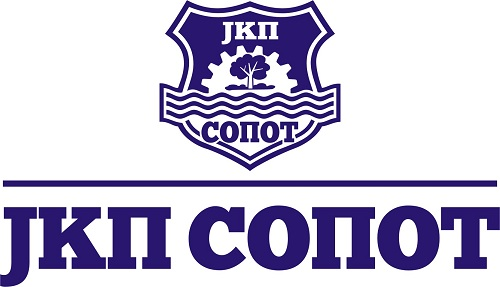 КОНКУРСНA ДОКУМЕНТАЦИЈAЈАВНА НАБАВКА ДОБАРАВодоводних цеви-Јавна набавка мале вредности -Број:1.1.2.- 12/2018Март, 2018. годинеНа основу чл. 39. и 61. Закона о јавним набавкама („Сл. гласник РС” бр. 124/2012, 14/2015,68/2015 у даљем тексту: Закон), чл. 6. Правилника о обавезним елементима конкурсне документације у поступцима јавних набавки и начину доказивања испуњености услова („Сл. гласник РС” бр. 86/2015), Одлуке о покретању поступка јавне набавке број 1.1.2. - 12/2018  од  01.03.2018. и Решења о образовању комисије за јавну набавку 1.1.2. - 12/2018  од  01.03.2018. припремљена је:КОНКУРСНА ДОКУМЕНТАЦИЈАу отвореном поступку за јавну набавку водоводних цевиЈН бр1.1.2. - 12/2018  Конкурсна документација садржи: I ОПШТИ ПОДАЦИ О ЈАВНОЈ НАБАВЦИ 1. Подаци о наручиоцуНаручилац: ЈКП СопотАдреса:Кнеза Милоша 45а,11450 Сопот2. Врста поступка јавне набавкеПредметна јавна набавка се спроводи у отвореном поступку, у складу са Законом и подзаконским актима којима се уређују јавне набавке.3. Предмет јавне набавкеПредмет јавне набавке бр. 1.1.2. - 12/2018  су добра-водоводне цеви.4. Циљ поступкаПоступак јавне набавке се спроводи ради закључења уговора о јавној набавци.5.Контакт (лице или служба) Особа за контакт: Ивана Недељковић, тел: 011/8251-212Е - mail адреса и број факса: ivana.jkpsopot@outlook.com; факс 011/8251-248II  ПОДАЦИ О ПРЕДМЕТУ ЈАВНЕ НАБАВКЕ1. Предмет јавне набавкеПредмет јавне набавке бр. 1.1.2. - 12/2018  су добра-водоводне цеви. Ознака и назив из општег речника набавки-  44163100III  ВРСТА, ТЕХНИЧКЕ КАРАКТЕРИСТИКЕ, КВАЛИТЕТ, КОЛИЧИНА И ОПИС ДОБАРА, РАДОВА ИЛИ УСЛУГА, НАЧИН СПРОВОЂЕЊА КОНТРОЛЕ И ОБЕЗБЕЂИВАЊА ГАРАНЦИЈЕ КВАЛИТЕТА, РОК ИЗВРШЕЊА, МЕСТО ИЗВРШЕЊА ИЛИ ИСПОРУКЕ ДОБАРА,ЕВЕНТУАЛНЕ ДОДАТНЕ УСЛУГЕ ВОДОВОДНЕ ЦЕВИ:Ǿ 25PN 10 бари - 5000 mǾ 32PN 10 бари –5000mǾ 40PN 10 бари -  1000mǾ 63 PN 10 бари-  4000mǾ  90  PN 10 бари-3000mǾ 125 PN 10 бари-  996mǾ225  PN 10 бари- 900mǾ250 PN 10 бари- 480mНамена цеви је за проток хладне питке воде.Материјал и начин израде је полиетилен PEHD РЕ100/RC ,екстудирањем.Цеви морају бити од PE100RC TIP 2 , што подразумева да су ДВОСЛОЈНЕ са интегрисаним спољним заштитним слојем.Унутрашњи слој цеви  (90%) је PE=100 црне боје ,а спољни слој цеви                       ( 10%)  је  РЕ100 RC плаве боје.Другачија боја заштитног слоја има и упозоравајућу функцију у смислу лаког уочавања  већих огреботина на цевима при појави црне боје испод плавог слоја.Димензије су дате према спољним пречницима цеви у милиметрима.Боја је споља плава, са јасним ( видљивим без увеличавања ) и трајним  ознакама по питању  произвођача, материјала израде, димензије, радног притиска и датума  производње на сваком дужном метру.Испорука је у шипкама минималне дужине L=12m  са заштитним пластичним поклопцима на оба краја. Радни притисак за цеви SDR 17 je NP10, а за SDR 11 je NP16 отпорне за пијаћу воду , отпорне на UV, радијацију и мраз , Произвођач, тип, притисак  и датум производње морају бити одштампани на свакој цеви , сигурносни фактор C=1,25 минимална вредност SDR 17 PN 10 погодне за сучеоно и електрофузионо заваривање,Цеви пречника до Ǿ 110 треба да буду испоручене у котуровима, а цеви пречника Ǿ 125 – до Ǿ 250 треба да буду испоручене у шипкама од 12 метара.IV   УСЛОВИ ЗА УЧЕШЋЕ У ПОСТУПКУ ЈАВНЕ НАБАВКЕ ИЗ ЧЛ. 75. И 76. ЗАКОНА И УПУТСТВО КАКО СЕ ДОКАЗУЈЕ ИСПУЊЕНОСТ ТИХ УСЛОВАУСЛОВИ ЗА УЧЕШЋЕ У ПОСТУПКУ ЈАВНЕ НАБАВКЕ ИЗ ЧЛ. 75. И 76. ЗАКОНАПраво на учешће у поступку предметне јавне набавке има понуђач који испуњава обавезне услове за учешће у поступку јавне набавке дефинисане чл. 75. Закона, и то:Да је регистрован код надлежног органа, односно уписан у одговарајући регистар(чл. 75. ст. 1. тач. 1) Закона);Да он и његов законски заступник није осуђиван за неко од кривичних дела као члан организоване криминалне групе, да није осуђиван за кривична дела против привреде, кривична дела против животне средине, кривично дело примања или давања мита, кривично дело преваре(чл. 75. ст. 1. тач. 2) Закона);Да је измирио доспеле порезе, доприносе и друге јавне дажбине у складу са прописима Републике Србије или стране државе када има седиште на њеној територији (чл. 75. ст. 1. тач. 4) Закона);Понуђач је дужан да при састављању понуде изричито наведе да је поштовао обавезе које произлазе из важећих прописа о заштити на раду, запошљавању и условима рада, заштити животне средине, као и да гарантује да нема забрану обављања делатности која је на снази у време подношења понуда(чл. 75. ст. 2. Закона).Понуђач који учествује у поступку предметне јавне набавке , мора испунити ДОДАТНЕ УСЛОВЕ И ДОКАЗИВАЊЕ истих за учешће у поступку јавне набавке, дефинисане чл.76. Закона и то:		1.Финансијски капацитет: минимум 9.000.000,00 дин пословни промет за претходне године (2014,2015 и 2016).  -Финансијски капацитет-извештајем о бонитету за 2014,2015,2016 год. образац БОН-ЈН издаје АПР (за правна лица и предузетнике) и билансом успеха, пореским билансом и пореском пријавом за утврђивање пореза на доходак грађана на приход од самосталних делатности, издатом од стране надлежног пореског органа на чијој територији је регистровао обављање делатности за претходне три године 2014., 2015. и 2016. годину (за физичка лица).2.Каталог ( извод каталога ) произвођча понуђених добара  којим се доказује  производња добара  горе наведених  карактеристика, материјала димензија ( Са стране 4. Конкурсне докумeнтације).3.Важећи сертификат за произвођача издат од стране  акредитованог тела , из којег  се види  да исти примењује  систем контроле управљања квалитетом у складу са стандардом SRPS ISO 9001:2008 за производњу понуђених добара.4.Важећи сертификат за произвођача издат од стране  акредитованог тела , из којег се види  да исти примењује систем  стандарда SRPS ISO 14001:2004 у производњи понуђених добара.5.Важећи сертификат за произвођача, издат од стране  акредитованог тела из којег се види  да исти примењује систем OHSAS ISO 18001:2007 у производњи предметних добара.6.Важећи сертификат за произвођача издат од стране акредитованог тела  из којег се види  да исти примењује систем стандарда SRPS ISO 18001:2007 у производњи предметних добара.7.Важећи сертификат за произвођача понуђених цеви , издат од стране  акредитованог тела  из којег се види да исти производи PEHD водоводне цеви  од материјала РЕ100RC тип 2 за тражене SDR – 11  и SDR-17 у складу са стандардом  PAS1075 „или одговарајући“ такође издат од акредитованог тела , којим се доказује да су цеви задовољиле „ Point -Load Test (PLT)“ и „Full Notched Creep Test (FNTC) “ који доказују да се цеви могу користити за алтернативне методе уградње.8.Извештај о испитивању којим се потврђује да понуђена добра испуњавју захтеве важећег стандарда SRPS EN 12201-1 и SRPS EN12201-2 за  NP10 издат од стране акредитоване лабараторије , не старије од 3 године од датума предвиђеног  за отварање понуда.9.Извештај о здравственој исправности понуђених добара, издат од стране акредитоване лабараторије ( акредитоване  у складу са ISO/IEC 17025) не старији од 3 године од дана предиђеног за отварања понуда.10. Узорак цеви у дужини од минимум 1m који мора да одговара по свим траженим захтевима. а. Уколико понуђач подноси понуду са подизвођачем, у складу са чланом 80. Закона, подизвођач мора да испуњава обавезне услове из члана 75. став 1. тач. 1) до 5) Закона .б. Уколико понуду подноси група понуђача, сваки понуђач из групе понуђача, мора да испуни обавезне услове из члана 75. став 1. тач. 1) до 4) Закона.Услов из члана 75. став 1. тач. 5) Закона, дужан је да испуни понуђач из групе понуђача којем је поверено извршење дела набавке за који је неопходна испуњеност тог услова.УПУТСТВО КАКО СЕ ДОКАЗУЈЕ ИСПУЊЕНОСТ УСЛОВАИспуњеност обавезних услова за учешће у поступку предметне јавне набавке, понуђач доказује достављањем следећих доказа:Услов из чл. 75. ст. 1. тач. 1) Закона - Доказ: Извод из регистра Агенције за привредне регистре, односно извод из регистра надлежног Привредног суда:Услов из чл. 75. ст. 1. тач. 2) Закона - Доказ: Правна лица: 1) Извод из казнене евиденције, односно уверењe основног суда на чијем подручју се налази седиште домаћег правног лица, односно седиште представништва или огранка страног правног лица, којим се потврђује да правно лице није осуђивано за кривична дела против привреде, кривична дела против животне средине, кривично дело примања или давања мита, кривично дело преваре; 2) Извод из казнене евиденције Посебног одељења за организовани криминал Вишег суда у Београду, којим се потврђује да правно лице није осуђивано за неко од кривичних дела организованог криминала; 3) Извод из казнене евиденције, односно уверење надлежне полицијске управе МУП-а, којим се потврђује да законски заступник понуђача није осуђиван за кривична дела против привреде, кривична дела против животне средине, кривично дело примања или давања мита, кривично дело преваре и неко од кривичних дела организованог криминала (захтев се може поднети према месту рођења или према месту пребивалишта законског заступника). Уколико понуђач има више законских заступника дужан је да достави доказ за сваког од њих. Предузетници и физичка лица: Извод из казнене евиденције, односно уверење надлежне полицијске управе МУП-а, којим се потврђује да није осуђиван за неко од кривичних дела као члан организоване криминалне групе, да није осуђиван за кривична дела против привреде, кривична дела против животне средине, кривично дело примања или давања мита, кривично дело преваре (захтев се може поднети према месту рођења или према месту пребивалишта).Доказ не може бити старији од два месеца пре отварања понуда; Услов из чл. 75. ст. 1. тач. 4) Закона - Доказ: Уверење Пореске управе Министарства финансија и привреде да је измирио доспеле порезе и доприносе и уверење надлежне управе локалне самоуправе да је измирио обавезе по основу изворних локалних јавних прихода или потврду Агенције за приватизацију да се понуђач налази у поступку приватизације. Доказ не може бити старији од два месеца пре отварања понуда;Услов из члана чл. 75. ст. 2.  - Доказ: Потписан о оверен Oбразац изјаве (Образац изјаве, дат је у поглављу XI).Изјава мора да буде потписана од стране овлашћеног лица понуђача и оверена печатом.Уколико понуду подноси група понуђача, Изјава мора бити потписана од стране овлашћеног лица сваког понуђача из групе понуђача и оверена печатом.НАПОМЕНА: у складу са чл. 79. ЗЈН. понуђач није дужан да достави доказе који су јавно доступни на интернет страници надлежних органа (докази из чл. 77 тач.1-4), али је обавезан да наведе у својој понуди интернет страницу на којој су тражени подаци јавно доступни.Уколико понуду подноси група понуђача понуђач је дужан да за  сваког члана групе достави наведене доказе да испуњава услове из члана 75. став 1. тач. 1) до тач.4. Додатне услове група понуђача испуњава заједно.Уколико понуђач подноси понуду са подизвођачем, понуђач је дужан да за подизвођача достави доказе да испуњава услове из члана 75. став 1. тач. 1) до тач.4) Закона.  Наведене доказе о испуњености услова понуђач може доставити у виду неоверених копија, а наручилац може пре доношења одлуке о додели уговора да тражи од понуђача, чија је понуда на основу извештаја за јавну набавку оцењена као најповољнија, да достави на увид оригинал или оверену копију свих или појединих доказа.Ако понуђач у остављеном, примереном року који не може бити краћи од пет дана, не достави на увид оригинал или оверену копију тражених доказа, наручилац ће његову понуду одбити као неприхватљиву.Наручилац неће одбити понуду као неприхватљиву, уколико не садржи доказ одређен конкурсном документацијом, ако понуђач наведе у понуди интернет страницу на којој су подаци који су тражени у оквиру услова јавно доступни.Уколико је доказ о испуњености услова електронски документ, понуђач доставља копију електронског документа у писаном облику, у складу са законом којим се уређује електронски документ, осим уколико подноси електронску понуду када се доказ доставља у изворном електронском облику.Ако се у држави у којој понуђач има седиште не издају тражени докази, понуђач може, уместо доказа, приложити своју писану изјаву, дату под кривичном и материјалном одговорношћу оверену пред судским или управним органом, јавним бележником или другим надлежним органом те државе.Ако понуђач има седиште у другој држави, наручилац може да провери да ли су документи којима понуђач доказује испуњеност тражених услова издати од стране надлежних органа те државе.Понуђач је дужан да без одлагања писмено обавести наручиоца о било којој промени у вези са испуњеношћу услова из поступка јавне набавке, која наступи до доношења одлуке, односно закључења уговора, односно током важења уговора о јавној набавци и да је документује на прописани начин.V  УПУТСТВО ПОНУЂАЧИМА КАКО ДА САЧИНЕ ПОНУДУ1. ПОДАЦИ О ЈЕЗИКУ НА КОЈЕМ ПОНУДА МОРА ДА БУДЕ САСТАВЉЕНАПонуђач подноси понуду на српском језику.2. НАЧИН НА КОЈИ ПОНУДА МОРА ДА БУДЕ САЧИЊЕНАПонуђач понуду подноси непосредно или путем поште у затвореној коверти или кутији, затворену на начин да се приликом отварања понуда може са сигурношћу утврдити да се први пут отвара. На полеђини коверте или на кутији навести назив и адресу понуђача. У случају да понуду подноси група понуђача, на коверти је потребно назначити да се ради о групи понуђача и навести називе и адресу свих учесника у заједничкој понуди.Понуду доставити на адресу: ЈКП Сопот, Кнеза Милоша 45а, 11450 Сопот, 11450 Сопот, са назнаком: ,,Понуда за јавну набавкудобара-водоводних цеви,бр. 1.1.2. - 12/2017  - НЕ ОТВАРАТИ”.Рок за подношења понуда је 8 дана од дана објављивања Јавног позива и Конкурсне документације на Порталу јавних набавки и интернет страници Наручиоца.Понуда се сматра благовременом уколико је примљена од стране наручиоца до 14.03.2018..до 12:00 часова.Наручилац ће, по пријему одређене понуде, на коверти, односно кутији у којој се понуда налази, обележити време пријема и евидентирати број и датум понуде према редоследу приспећа. Уколико је понуда достављена непосредно наручилац ће понуђачу предати потврду пријема понуде. У потврди о пријему наручилац ће навести датум и сат пријема понуде. Понуда коју наручилац није примио у року одређеном за подношење понуда, односно која је примљена по истеку дана и сата до којег се могу понуде подносити, сматраће се неблаговременом.Јавно отварање понуда обавиће се 30 минута након истека рока за подношење понуда, тј.  14.03.2018. у 12.30 часова у згради ЈКП Сопот, Кнеза Милоша 45а, 11450 Сопот.ПАРТИЈЕ ( предмет јавне набавке није подељен у партије ).    - ПОНУДА СА ВАРИЈАНТАМА Подношење понуде са варијантама није дозвољено.5. НАЧИН ИЗМЕНЕ, ДОПУНЕ И ОПОЗИВА ПОНУДЕУ року за подношење понуде понуђач може да измени, допуни или опозове своју понуду на начин који је одређен за подношење понуде.Понуђач је дужан да јасно назначи који део понуде мења односно која документа накнадно доставља. Измену, допуну или опозив понуде треба доставити на адресу: ЈКП Сопот, Кнеза Милоша 45а, 11450 Сопот, са назнаком:„Измена понуде за јавну набавку добара-водоводних цеви бр. 1.1.2. - 12/2018  - НЕ ОТВАРАТИ” или„Допуна понуде за јавну набавку добара- водоводних цеви бр. 1.1.2. - 12/2018  - НЕ ОТВАРАТИ” или„Опозив понуде за јавну набавку добара- водоводних цеви бр. 1.1.2. - 12/2018  - НЕ ОТВАРАТИ”  или„Измена и допуна понуде за јавну набавку добара- водоводних цеви бр.1.1.2. - 12 /18 - НЕ ОТВАРАТИ”.На полеђини коверте или на кутији навести назив и адресу понуђача. У случају да понуду подноси група понуђача, на коверти је потребно назначити да се ради о групи понуђача и навести називе и адресу свих учесника у заједничкој понуди.По истеку рока за подношење понуда понуђач не може да повуче нити да мења своју понуду.6. УЧЕСТВОВАЊЕ У ЗАЈЕДНИЧКОЈ ПОНУДИ ИЛИ КАО ПОДИЗВОЂАЧ Понуђач може да поднесе само једну понуду.Понуђач који је самостално поднео понуду не може истовремено да учествује у заједничкој понуди или као подизвођач, нити исто лице може учествовати у више заједничких понуда.У Обрасцу понуде (поглавље VI), понуђач наводи на који начин подноси понуду, односно да ли подноси понуду самостално, или као заједничку понуду, или подноси понуду са подизвођачем.7. ПОНУДА СА ПОДИЗВОЂАЧЕМУколико понуђач подноси понуду са подизвођачем дужан је да у Обрасцу понуде (поглавље VI) наведе да понуду подноси са подизвођачем, проценат укупне вредности набавке који ће поверити подизвођачу,  а који не може бити већи од 50%, као и део предмета набавке који ће извршити преко подизвођача.        Понуђач у Обрасцу понуденаводи назив и седиште подизвођача, уколико ће делимично извршење набавке поверити подизвођачу. Уколико уговор о јавној набавци буде закључен између наручиоца и понуђача који подноси понуду са подизвођачем, тај подизвођач ће бити наведен и у уговору о јавној набавци.Понуђач је дужан да за подизвођаче достави доказе о испуњености услова који су наведени у поглављуIVконкурсне документације, у складу са Упутством како се доказује испуњеност услова.Понуђач у потпуности одговара наручиоцу за извршење обавеза из поступка јавне набавке, односно извршење уговорних обавеза, без обзира на број подизвођача. Понуђач је дужан да наручиоцу, на његов захтев, омогући приступ код подизвођача, ради утврђивања испуњености тражених услова.8. ЗАЈЕДНИЧКА ПОНУДАПонуду може поднети група понуђача.Уколико понуду подноси група понуђача, саставни део заједничке понуде мора бити споразум којим се понуђачи из групе међусобно и према наручиоцу обавезују на извршење јавне набавке, а који обавезно садржи податке из члана 81. ст. 4. тач. 1) до 6) Закона и то податке о: члану групе који ће бити носилац посла, односно који ће поднети понуду и који ће заступати групу понуђача пред наручиоцем, опис послова сваког од понуђача из групе понуђача из групе понуђача у извршењу уговора.Група понуђача је дужна да достави све доказе о испуњености услова који су наведени у поглављу IV конкурсне документације, у складу са Упутством како се доказује испуњеност услова.Понуђачи из групе понуђача одговарају неограничено солидарно према наручиоцу. Споразум о извршењу јавне набавке за заједничку понуду налази се на страни 18. Конскурсне документације.Задруга може поднети понуду самостално, у своје име, а за рачун задругара или заједничку понуду у име задругара.Ако задруга подноси понуду у своје име за обавезе из поступка јавне набавке и уговора о јавној набавци одговара задруга и задругари у складу са законом.Ако задруга подноси заједничку понуду у име задругара за обавезе из поступка јавне набавке и уговора о јавној набавци неограничено солидарно одговарају задругари.9. НАЧИН И УСЛОВИ ПЛАЋАЊА, ГАРАНТНИ РОК, КАО И ДРУГЕ ОКОЛНОСТИ ОД КОЈИХ ЗАВИСИ ПРИХВАТЉИВОСТ  ПОНУДЕ9.1. Захтеви у погледу начина, рока и услова плаћања.Рок плаћања је до 45 дана [у складу са Законом о роковима измирења новчаних обавеза у комерцијалним трансакцијама („Сл. гласник РС” бр. 119/2012),од дана пријема рачуна,на основу документа који испоставља понуђач, а којим је потврђена (испорука добара, извршење услуга, извођење радова).Плаћање се врши уплатом на рачун понуђача.Понуђачу није дозвољено да захтева аванс.9.2. Захтеви у погледу гарантног рокаЗа све водоводне цеви  - гарантни рок  - минимум 12 месеци рачунајући од дана испоруке.Захтеви у погледу рока испоруке максимални рок испоруке је 7 дана од дана пријема наруџбенице. 9.3. Захтев у погледу квалитета добара и места испорукеРоба која се испоручује мора да одговара квалитету датом у понуди.Уколико роба не одговара кавлитету  или има скривене мане, понуђач је у обавези да замени исту у договореном року.Роба се испоручује у месту седишта наручиоца – фцо магацин наручиоца радним даним у периоду од 7-14 часова.9.4.Захтев у погледу количине робеНаручилац не може да предвиди количине, тако да ће се набавка вршити до процењене вредности  наручиоца.Набавка ће се вршити сукцесивно током трајања уговора, до једне године рачунајући од дана закључења  и врши се по појединачним наруџбеницама наручиоца.Изабрани понуђач је дужан да обезбеди да у сваком тренутку  има довољне количине предметних добара за потребе наручиоца.Могуће је прекорачење вредности набавке ( у обиму ) до износа до 5% од укупне вредности од првобитно закљученог уговора на начин како је то предвиђено законом члан 115,  и уређено интерним актом наручиоца.9.5. Захтев у погледу рока важења понудеРок важења понуде не може бити краћи од 60 дана од дана отварања понуда.У случају истека рока важења понуде, наручилац је дужан да у писаном облику затражи од понуђача продужење рока важења понуде.Понуђач који прихвати захтев за продужење рока важења понуде на може мењати понуду.10. ВАЛУТА И НАЧИН НА КОЈИ МОРА ДА БУДЕ НАВЕДЕНА И ИЗРАЖЕНА ЦЕНА У ПОНУДИЦена мора бити исказана у динарима, са и без пореза на додату вредност,са урачунатим свим трошковима које понуђач има у реализацији предметне јавне набавке, с тим да ће се за оцену понуде узимати у обзир цена без пореза на додату вредност. Понуђач је у обавези да се приликом испоруке  предметног добра  строго придржава техничке спецификције и наложених количина.У цену су урачунати сви трошкови понуђача (испорука и др). Ако је у понуди исказана неуобичајено ниска цена, наручилац ће поступити у складу са чланом 92. Закона.Ако понуђена цена укључује увозну царину и друге дажбине, понуђач је дужан да тај део одвојено искаже у динарима.11. ПОДАЦИ О ДРЖАВНОМ ОРГАНУ ИЛИ ОРГАНИЗАЦИЈИ, ОДНОСНО ОРГАНУ ИЛИ СЛУЖБИ ТЕРИТОРИЈАЛНЕ АУТОНОМИЈЕ  ИЛИ ЛОКАЛНЕ САМОУПРАВЕ ГДЕ СЕ МОГУ БЛАГОВРЕМЕНО ДОБИТИ ИСПРАВНИ ПОДАЦИ О ПОРЕСКИМ ОБАВЕЗАМА, ЗАШТИТИ ЖИВОТНЕ СРЕДИНЕ, ЗАШТИТИ ПРИ ЗАПОШЉАВАЊУ, УСЛОВИМА РАДА И СЛ., А КОЈИ СУ ВЕЗАНИ ЗА ИЗВРШЕЊЕ УГОВОРА О ЈАВНОЈ НАБАВЦИ Подаци о пореским обавезама се могу добити у Пореској управи, Министарство финансија, Београд, Саве Машковића 3-5, www.poreskauprava.gov.rsподаци о заштити животне средине могу добити у Агенцији за заштиту животне средине, Београд, Руже Јовановић 27а, www.sepa.gov.rsи у Министарству енергетике, развоја и заштите животне средине, Београд, Немањина 22-26, www.merz.gov.rsподаци о заштити при запошљавању и условима рада се могу добити у Министарству рада, запошљаванја и социјалне политике, Београд, Немањина 11, www.minrzs.gov.rs12. ЗАШТИТА ПОВЕРЉИВОСТИ ПОДАТАКА КОЈЕ НАРУЧИЛАЦ СТАВЉА ПОНУЂАЧИМА НА РАСПОЛАГАЊЕ, УКЉУЧУЈУЋИ И ЊИХОВЕ ПОДИЗВОЂАЧЕ Предметна набавка не садржи поверљиве информације које наручилац ставља на располагање.13. ДОДАТНЕ ИНФОРМАЦИЈЕ ИЛИ ПОЈАШЊЕЊА У ВЕЗИ СА ПРИПРЕМАЊЕМ ПОНУДЕЗаинтересовано лице може, у писаном облику [путем поште на адресу наручиоца, електронске поште на e-mail ivana.jkpsopot@outlook.com  или факсом на број 011/8251-212 тражити од наручиоца додатне информације или појашњења у вези са припремањем понуде, најкасније 5 дана пре истека рока за подношење понуде. Наручилац ће заинтересованом лицу у року од 3 (три) дана од дана пријема захтева за додатним информацијама или појашњењима конкурсне документације, одговор доставити у писаном облику и истовремено ће ту информацију објавити на Порталу јавних набавки и на својој интернет страници. Додатне информације или појашњења упућују се са напоменом Захтев за додатним информацијама или појашњењима конкурсне документације за јавну набавку водоводних цеви бр. 1.1.2. - 12/2018  “.Ако наручилац измени или допуни конкурсну документацију 8 или мање дана пре истека рока за подношење понуда, дужан је да продужи рок за подношење понуда и објави обавештење о продужењу рока за подношење понуда. По истеку рока предвиђеног за подношење понуда наручилац не може да мења нити да допуњује конкурсну документацију. Тражење додатних информација или појашњења у вези са припремањем понуде телефоном није дозвољено. Комуникација у поступку јавне набавке врши се искључиво на начин одређен чланом 20. Закона.14. ДОДАТНА ОБЈАШЊЕЊА ОД ПОНУЂАЧА ПОСЛЕ ОТВАРАЊА ПОНУДА И КОНТРОЛА КОД ПОНУЂАЧА ОДНОСНО ЊЕГОВОГ ПОДИЗВОЂАЧА После отварања понуда наручилац може приликом стручне оцене понуда да у писаном облику захтева од понуђача додатна објашњења која ће му помоћи при прегледу, вредновању и упоређивању понуда, а може да врши контролу (увид) код понуђача, односно његовог подизвођача (члан 93. Закона). Уколико наручилац оцени да су потребна додатна објашњења или је потребно извршити контролу (увид) код понуђача, односно његовог подизвођача, наручилац ће понуђачу оставити примерени рок да поступи по позиву наручиоца, односно да омогући наручиоцу контролу (увид) код понуђача, као и код његовог подизвођача. Наручилац може уз сагласност понуђача да изврши исправке рачунских грешака уочених приликом разматрања понуде по окончаном поступку отварања. У случају разлике између јединичне и укупне цене, меродавна је јединична цена.Ако се понуђач не сагласи са исправком рачунских грешака, наручилац ће његову понуду одбити као неприхватљиву. 15. ДОДАТНО ОБЕЗБЕЂЕЊЕ ИСПУЊЕЊА УГОВОРНИХ ОБАВЕЗА ПОНУЂАЧА КОЈИ СЕ НАЛАЗЕ НА СПИСКУ НЕГАТИВНИХ РЕФЕРЕНЦИПонуђач који се налази на списку негативних референци који води Управа за јавне набавке, у складу са чланом 83. Закона, а који има негативну референцу за предмет набавке који није истоврстан предмету ове јавне набавке, а уколико таквом понуђачу буде додељен уговор, дужан је дау тренутку закључења уговорапреда наручиоцу банкарску гаранцију за добро извршење посла, која ће бити са клаузулама: безусловна и платива на први позив. Банкарска гаранција за добро извршење посла издаје се у висини од 15%,од укупне вредности уговора без ПДВ-а, са роком важности који је 30 (тридесет) дана дужи од истека рока за коначно извршење посла. Ако се за време трајања уговора промене рокови за извршење уговорне обавезе, важност банкарске гаранције за добро извршење посла мора да се продужи.16.ПОДАЦИ О ВРСТИ, САДРЖИНИ , НАЧИНУ ПОДНОШЕЊА , ВИСИНИ   И РОКОВИМА ОБЕЗБЕЂЕЊА  ИСПУЊЕЊА ОБАВЕЗЕ ПОНУЂАЧА.Наручилац као средство финансијског обезбеђења испуњења уговорних обавеза прихвата искључиво оригинал сопствену бланко меницу.Изабрани понуђач је дужан да достави: За обезбеђење испуњења уговорних обавеза, изабрани понуђач дужан је да приликом потписивања уговора, достави Наручиоцу оригинал сопствену бланко меницу за испуњење уговорних обавеза, са клаузулом ,,без протеста“, која мора бити евидентирана у Регистру меница и овлашћења Народне банке Србије.Меница мора бити оверена печатом и потписана од стране лица овлашћеног за заступање, а уз исту мора бити достављено попуњено и оверено менично овлашћење – писмо, са назначеним износом од 10% од укупне вредности понуде без ПДВ-а, са роком важности 30 дана дужим од уговореног рока за коначно извршење уговорене обавезе.   Уз меницу мора бити достављена копија картона депонованих потписа који је издат од стране пословне банке коју понуђач наводи у меничном овлашћењу – писму.Саставни део Конкурсне документације је Образац  - Изјава којом се понуђачи обавезују да ће, у случају доделе уговора, доставити средство финансијског обезбеђења предвиђено у Конкурсној документацији.Меницу за добро извршење посла Наручилац ће наплатити у целости у случају да понуђач, својом кривицом, не испуни уговорену обавезу.17. ВРСТА КРИТЕРИЈУМА ЗА ДОДЕЛУ УГОВОРА, ЕЛЕМЕНТИ КРИТЕРИЈУМА НА ОСНОВУ КОЈИХ СЕ ДОДЕЉУЈЕ УГОВОР И МЕТОДОЛОГИЈА ЗА ДОДЕЛУ ПОНДЕРА ЗА СВАКИ ЕЛЕМЕНТ КРИТЕРИЈУМА.Наручилац ће као критеријум за оцењивање понуда и доделу Уговора применити најнижу понуђену цену.Понуда са најнижом понуђеном ценом добија максимални број пондера. Свака следећа ће бити рангирана: најниже понуђена цена * максимални број пондера кроз цену из понуде која се рангира.18. ЕЛЕМЕНТИ КРИТЕРИЈУМА НА ОСНОВУ КОЈИХ ЋЕ НАРУЧИЛАЦ ИЗВРШИТИ ДОДЕЛУ УГОВОРА У СИТУАЦИЈИ КАДА ПОСТОЈЕ ДВЕ ИЛИ ВИШЕ ПОНУДА СА ЈЕДНАКИМ БРОЈЕМ ПОНДЕРА ИЛИ ИСТОМ ПОНУЂЕНОМ ЦЕНОМ Уколико две или више понуда имају исти број пондера, наручилац ће применити додатни кртитеријум – најкраћи рок испоруке предмета набавке.у случају да две понуде имају исти понуђени рок испоруке, предност ће имати онај понуђач који понуди дужи гарантни период.19. ПОШТОВАЊЕ ОБАВЕЗА КОЈЕ ПРОИЗИЛАЗЕ ИЗ ВАЖЕЋИХ ПРОПИСА Понуђач је дужан да у оквиру своје понуде достави изјаву дату под кривичном и материјалном одговорношћу да је поштовао све обавезе које произилазе из важећих прописа о заштити на раду, запошљавању и условима рада, заштити животне средине, као и да гарантује да је ималац права интелектуалне својине.  (Образац изјаве, дат је у поглављу XI конкурсне документације).20. КОРИШЋЕЊЕ ПАТЕНТА И ОДГОВОРНОСТ ЗА ПОВРЕДУ ЗАШТИЋЕНИХ ПРАВА ИНТЕЛЕКТУАЛНЕ СВОЈИНЕ ТРЕЋИХ ЛИЦАНакнаду за коришћење патената, као и одговорност за повреду заштићених права интелектуалне својине трећих лица сноси понуђач.21. НАЧИН И РОК ЗА ПОДНОШЕЊЕ ЗАХТЕВА ЗА ЗАШТИТУ ПРАВА ПОНУЂАЧА Захтев за заштиту права може да поднесе понуђач, односно свако заинтересовано лице, или пословно удружење у њихово име. Захтев за заштиту права подноси се Републичкој комисији, а предаје наручиоцу. Примерак захтева за заштиту права подносилац истовремено доставља Републичкој комисији.Захтев за заштиту права се доставља непосредно, електронском поштом на e-mail ivana.jkpsopot@outlook.com; или факс 011/8251-212 или препорученом пошиљком са повратницом.Захтев за заштиту права се може поднети у току целог поступка јавне набавке, против сваке радње наручиоца, осим уколико Законом није другачије одређено. О поднетом захтеву за заштиту права наручилац обавештава све учеснике у поступку јавне набавке, односно објављује обавештење о поднетом захтеву на Порталу јавних набавки, најкасније у року од 2 дана од дана пријема захтева.Уколико се захтевом за заштиту права оспорава врста поступка, садржина позива за подношење понуда или конкурсне документације, захтев ће се сматрати благовременим уколико је примљен од стране наручиоца најкасније  5 дана пре истека рока за подношење понуда, без обзира на начин достављања.  У том случају подношења захтева за заштиту права долази до застоја рока за подношење понуда. После доношења одлуке о додели уговора из чл. 108. Закона или одлуке о обустави поступка јавне набавке из чл. 109. Закона, рок за подношење захтева за заштиту права је 5 дана од дана објаве одлуке на Порталу јавних набавки. Захтевом за заштиту права не могу се оспоравати радње наручиоца предузете у поступку јавне набавке ако су подносиоцу захтева били или могли бити познати разлози за његово подношење пре истека рока за подношење понуда, а подносилац захтева га није поднео пре истека тог рока. Ако је у истом поступку јавне набавке поново поднет захтев за заштиту права од стране истог подносиоца захтева, у том захтеву се не могу оспоравати радње наручиоца за које је подносилац захтева знао или могао знати приликом подношења претходног захтева. Подносилац захтева је дужан да на рачун буџета Републике Србије уплати таксу од 60.000,00 динара (број жиро рачуна: 804-0000030976845-55, позив на број: 97/18412000401410742321 подаци о броју или ознаци  јавне набавке поводом које се подноси захтев за заштиту права, шифра плаћања 153, или 253 , сврха: такса за ЗЗП , назив наручиоца, број или ознака јавне набавке поводом које се подноси захтев за заштиту права, Корисник: буџет Републике Србије .Поступак заштите права понуђача регулисан је одредбама чл. 138. - 167. Закона.22. РОК У КОЈЕМ ЋЕ УГОВОР БИТИ ЗАКЉУЧЕНУговор о јавној набавци ће бити закључен са понуђачем којем је додељен уговор у року од 8 дана од дана протека рока за подношење захтева за заштиту права из члана 149. Закона. У случају да је поднета само једна понуда наручилац може закључити уговор пре истека рока за подношење захтева за заштиту права, у складу са чланом 112. став 2. тачка 5) ЗаконаVI ОБРАЗАЦ ПОНУДЕПонуда бр ________________ од __________________ за јавну набавку водоводних цеви ,ЈН број 1.1.2. - 12/2018  1)ОПШТИ ПОДАЦИ О ПОНУЂАЧУ2) ПОНУДУ ПОДНОСИ: Напомена: заокружити начин подношења понуде и уписати податке о подизвођачу, уколико се понуда подноси са подизвођачем, односно податке о свим учесницима заједничке понуде, уколико понуду подноси група понуђача3) ПОДАЦИ О ПОДИЗВОЂАЧУ Напомена:Табелу „Подаци о подизвођачу“ попуњавају само они понуђачи који подносе  понуду са подизвођачем, а уколико има већи број подизвођача од места предвиђених у табели, потребно је да се наведени образац копира у довољном броју примерака, да се попуни и достави за сваког подизвођача.4) ПОДАЦИ О УЧЕСНИКУ  У ЗАЈЕДНИЧКОЈ ПОНУДИНапомена:Табелу „Подаци о учеснику у заједничкој понуди“ попуњавају само они понуђачи који подносе заједничку понуду, а уколико има већи број учесника у заједничкој понуди од места предвиђених у табели, потребно је да се наведени образац копира у довољном броју примерака, да се попуни и достави за сваког понуђача који је учесник у заједничкој понуЗа заједничку понудуСПОРАЗУМ О ИЗВРШЕЊУ ЈАВНЕ НАБАВКЕЗакључен између следећих  чланова групе понуђача, на основу чл. 81. ЗЈН:1.2.3.4.Члан 1.Чланови групе понуђача су сагласни да у име групе понуђача понуду поднесе и заступа групу пред наручиоцем: .......................................... , као и да ће исти члан бити носилац посла.Члан 2.Опис послова сваког понуђача из  групе понуђача  у извршењу уговораСпоразум закључили:1.2.VI  Образац понуде*Процењене количини дате су оријентационо.Датум 					              Понуђач    М. П. _____________________________			________________________________Напомене:Образац понуде понуђач мора да попуни, овери печатом и потпише, чиме потврђује да су тачни подаци који су у обрасцу понуде наведени. Уколико понуђачи подносе заједничку понуду, група понуђача може да се определи да образац понуде потписују и печатом оверавају сви понуђачи из групе понуђача или група понуђача може да одреди једног понуђача из групе који ће попунити, потписати и печатом оверити образац понуде.Уколико је предмет јавне набавке обликован у више партија, понуђачи ће попуњавати образац понуде за сваку партију посебноVII МОДЕЛ УГОВОРАУГОВОР ојавној набавци водоводних цеви 1.1.2. – 12/2018Закључен између:Наручиоца: ЈКП Сопот са седиштем у Сопоту, улица Кнеза Милоша 45а.ПИБ:100224435 Матични број: 07006888Број рачуна:205-34718-15, Назив банке: Комерцијална Банка,Телефон/факс: 011/8251- 212кога заступа: ДиректорДипл.екон. Весна Вујановић  (у даљем тексту: Наручилац, купац)  и................................................................................................са седиштем у ............................................, улица .........................................., ПИБ:.......................... Матични број: ........................................Број рачуна: ............................................ Назив банке:......................................,Телефон:............................Телефакс:кога заступа................................................................... (удаљем тексту: понуђач, продавац),Основ уговора:ЈН Број:...................................................Број и датум одлуке о додели уговора:...............................................Понуда изабраног понуђача бр. ______ од...............................Члан 1.Предмет уговора: Набавка добара-водоводних цеви. Саставни део овог уговора су понуда и техничке спецификације.Предмет уговора је набавка следећих цеви: Ǿ 25PN 10 бари - 5000 m, Ǿ 32PN 10 бари – 5000m, Ǿ 40PN 10 бари -  1000 m,             Ǿ 63 PN 10 бари-  4000m,Ǿ  90  PN 10 бари-3000mǾ 125 PN 10 бари- 996 m, Ǿ225  PN 10 бари- 900 m, Ǿ250  PN 10 бари-480 m.Количине су дате оријентационо – приближно потребама  наручиоца.Члан 2.Укупна јединична цена износи.................. Укупна цена са ПДВ-ом ......................, у цену су урачунати сви трошкови понуђача (испорука и остали трошкови).Цена је фиксна и не може се мењати. Гарантни период.............................................( најмање 12. Месеци)Рок испоруке...................................................................( максимум 7 дана ).Члан 3.Обавеза испоручиоца  је: да испоручи  добра у седишту нарчиоца  у складу са динамиком и потребама Наручиоца у току трајања уговора.Испоручилац је дужан да испоручи добра одговарајућег квалитета.Члан 4.Обавезе Наручиоца у погледу плаћања  уговорене цене одређена је у складу са Законом о роковима измирења новчаних обавеза у комерцијалним трансакцијама („Сл. гласник РС” бр. 119/2012,68/2015 и 113/2017) и износи до 45 дана од пријема рачуна-отпремнице.Наручилац може реализовати уговор у мањем обиму од процењене вредности услед измена финансијског плана и програма пословања наручиоца.Члан 5.Понуђач је дужан да уз понуду достави бланко сопствену меницу  која мора бити евидентирана  у регистру меница и овлашћење НБС. Меница мора бити оверена печатом  и потписана од стране овлашћеног лица за заступање , а уз исту мора бити достављено и оверено попуњено менично  овлашћење – писмо , са назначеним износом од 10% од укупне ведности понуде без ПДВ – а. Уз меницу мора бити достављена  копија картона депонованих потписа  који је издат од стране пословне банке коју понуђач наводи у меничном овлашћењу  - писму. Рок важења менице не може бити краћи од  30 дана од дана отварања понуде , односно колико и рок самог важења понуде.Наручилац ће уновчити дату меницу уколико:понуђач након истека рока за подношење понуда повуче , опозове или измени своју понуду.Понуђач коме је додељен уговор не потпише уговор о јавној набавци Понуђени предмет набавке након прегледа не одговара наводима датим у понуди и није саобразно са техничким спецификацијама.Уколико понуђач не достави меницу , понуда ће бити одбијена као неприхватљива. Члан 6.Пријем добра врши се од стране овлашћеног представника Наручиоца и у присуству овлашћеног представника Испоручилац,  пријем потврђује потписом овлашћени представник Наручиоца. Овлашћени представник Наручиоца је дужан да прегледа сва испоручена добра и да саопшти примедбе овлашћеном представнику Испоручиоца  у погледу видљивих недостатака. Члан 7.Испоручилац Наручиоцу гарантује да ће испоручити добра у складу са свим техничким описима, карактеристикама и спецификацијама датим у оквиру конкурсне документације и понуде, које су у прилогу овог уговора.Члан 8.Наручилац може раскинути уговор уколико Испоручилац касни са испоруком   уколико  промени цену  из понуде, уколико испоручена добра не одговарају свим техничким описима, карактеристикама и спецификацијама датим у оквиру конкурсне документације и понуде.Члан 9.На питања која нису регулисана овим уговором примењиваће сеодредбе важећег Закона о  облигационим односима.Члан 10.Уговор се потписује за календарску 2018. Годину и биће реализован до висине процењене вредности набавке, наручилац задржава право да  набавку реализује у мањем износу у зависности од количине расположивих средстава предвиђених финансијским планом пословања, обавезе које доспевају у наредној буџетској години бити реализоване највише до износа који ће за ту намену бити одобрен у тој буџетској години.Могуће је прекорачење вредности набавке ( у обиму ) до износа до 5% од укупне вредности од првобитно закљученог уговора на начин како је то предвиђено законом и уређено интерним актом наручиоца.Уговор производи правна дејства од дана потписивања.Уговор престаје да важи без накнаде штете због немогућности преузимања и плаћања обавеза од стране Наручиоца и Испоручилац је сагласан да нема право на накнаду штете, измакле добити или других новчаних потраживања према наручиоцу у случају реализације уговора у мањем обиму од процењене вредности.Настали спорови између уговорних страна решава ће се споразумно,у духу добре пословне сарадње, а уколико то не буде могуће признају надлежност суда у Сопоту.						Члан 11.Купац задржава право да раскине овај уговор, уколико продавац са испоруком добара касни  дуже од 15 календарских дана.Купац задржава право да раскине уговор уколико  испоручена добра не одговарају прописима или стандардима  за ту врсту производа и квалитету наведеном у понуди Продавца, а продавац није поступио по примедбама рекламацији Купца.Уговор  се раскида писменом изјавом  која садржи основ за раскид уговора и доставља се другој страни.Члан 12.Уговор је сачињен у 4 (четири) истоветна примерака, од којих по 2 (два) задржава свака уговорна страна за своје потребе.   за Испоручиоца                                                       за  Наручиоца 							  Директор__________________________                                ________________________НАПОМЕНА: понућач је дужан потписати и оверити модел уговора, чиме потврђује да прихвата све елементе уговораVIII  ОБРАЗАЦ  СТРУКТУРЕ ЦЕНЕ СА УПУТСТВОМ КАКО ДА СЕ ПОПУНИУпутство за попуњавање обрасца структуре цене: Понуђач треба да попуни образац структуре цене на следећи начин:у реду I уписати колико износи јединична цена без ПДВ-а, за сваки тражени предмет јавне набавке;у реду II уписати укупна цена без ПДВ-а за ,у реду III уписати колико износи укупна цена са ПДВ-ом.IX  ОБРАЗАЦ ТРОШКОВА ПРИПРЕМЕ ПОНУДЕУ складу са чланом 88. став 1. Закона, понуђач ____________________ [навести назив понуђача], доставља укупан износ и структуру трошкова припремања понуде, како следи у табели:Трошкове припреме и подношења понуде сноси искључиво понуђач и не може тражити од наручиоца накнаду трошкова.Ако је поступак јавне набавке обустављен из разлога који су на страни наручиоца, наручилац је дужан да понуђачу надокнади трошкове израде узорка или модела, ако су израђени у складу са техничким спецификацијама наручиоца и трошкове прибављања средства обезбеђења, под условом да је понуђач тражио накнаду тих трошкова у својој понуди.Напомена: достављање овог обрасца није обавезно.X ОБРАЗАЦ ИЗЈАВЕ О НЕЗАВИСНОЈ ПОНУДИУ складу са чланом 26. Закона, ________________________________________,  (Назив понуђача)даје: ИЗЈАВУ О НЕЗАВИСНОЈ ПОНУДИПод пуном материјалном и кривичном одговорношћу потврђујем да сам понуду у поступку јавне набавке водоводних цеви бр 1.1.2. - 12/2018  поднео независно, без договора са другим понуђачима или заинтересованим лицима.Напомена: у случају постојања основане сумње у истинитост изјаве о независној понуди, наручулац ће одмах обавестити организацију надлежну за заштиту конкуренције. Организација надлежна за заштиту конкуренције, може понуђачу, односно заинтересованом лицу изрећи меру забране учешћа у поступку јавне набавке ако утврди да је понуђач, односно заинтересовано лице повредило конкуренцију у поступку јавне набавке у смислу закона којим се уређује заштита конкуренције. Мера забране учешћа у поступку јавне набавке може трајати до две године. Повреда конкуренције представља негативну референцу, у смислу члана 82. став 1. тачка 2. Закона.Уколико понуду подноси група понуђача, Изјава мора бити потписана од стране овлашћеног лица сваког понуђача из групе понуђача и оверена печатом.XI  ОБРАЗАЦ ИЗЈАВЕ О ПОШТОВАЊУ ОБАВЕЗА  ИЗ ЧЛ. 75. СТ. 2. ЗАКОНАУ вези члана 75. став 2. Закона о јавним набавкама, као заступник понуђача дајем следећу ИЗЈАВУПонуђач................................[навести назив понуђача] у поступку јавне набавке добара-водоводних цеви поштовао је обавезе које произлазе из важећих прописа о заштити на раду, запошљавању и условима рада, заштити животне средине и гарантује да нема забрану обављања делатности која је на снази у време подношења понуде.          Датум 		           Понуђач________________                        М.П.                   __________________Напомена: Уколико понуду подноси група понуђача, Изјава мора бити потписана од стране овлашћеног лица сваког понуђача из групе понуђача и оверена печатом.XIII Изјава о доказима који су јавно доступниСходно члану 79. став 4. и 5. понуђач није дужан да доставља доказе који сујавно доступни на интернет страницама надлежних органа, али је у обавези да упонуди наведе интернет страницу на којој су тражени подаци јавно доступни:1._________________________________________________________2._________________________________________________________3._________________________________________________________4._________________________________________________________5.__________________________________________________________Датум 		           Понуђач________________                        М.П.                   __________________Напомена: Уколико понуду подноси група понуђача, Изјава мора бити потписана од стране овлашћеног лица сваког понуђача из групе понуђача и оверена печатом.Пријем понуда14.03.2018.  до 12 часоваОтварање понуда 14.03.2018. у 12 часова и 30 минутаБр.страна29 странаПоглављеНазив поглављаСтранаIОпшти подаци о јавној набавци3IIПодаци о предмету јавне набавке3IIIВрста, техничке карактеристике, квалитет, количина и опис добара, радова или услуга, начин спровођења контроле и обезбеђења гаранције квалитета, рок извршења, место извршења или испoруке добара, евентуалне додатне услуге и сл.4IVУслови за учешће у поступку јавне набавке из чл. 75. и 76. Закона и упутство како се доказује испуњеност тих услова5,6VУпутство понуђачима како да сачине понуду9VIОбразац понуде15VIIМодел уговора21VIIIОбразац структуре ценe са упутством како да се попуни24IXОбразац трошкова припреме понуде25XОбразац изјаве о независној понуди26XIОбразац изјаве о поштовању обавеза из чл. 75. ст. 2. Закона27XIIОбразац изјаве понуђача о  средству финансијског обезбеђења28XIIIОбразац изјаве о доказима који су јавно доступни29Назив понуђача:Адреса понуђача:Матични број понуђача:Порески идентификациони број понуђача (ПИБ)Име особе за контакт:Електронска адреса понуђача (e-mail):Телефон:Телефакс:Број рачуна понуђача и назив банке:Лице овлашћено за потписивање уговораА) САМОСТАЛНО Б) СА ПОДИЗВОЂАЧЕМВ) КАО ЗАЈЕДНИЧКУ ПОНУДУ1)Назив подизвођача:Адреса:Матични број:Порески идентификациони број:Име особе за контакт:Проценат укупне вредности набавке који ће извршити подизвођач:Део предмета набавке који ће извршити подизвођач:2)Назив подизвођача:Адреса:Матични број:Порески идентификациони број:Име особе за контакт:Проценат укупне вредности набавке који ће извршити подизвођач:Део предмета набавке који ће извршити подизвођач:1)Назив учесника у заједничкој понуди:Адреса:Матични број:Порески идентификациони број:Име особе за контакт:2)Назив учесника у заједничкој понуди:Адреса:Матични број:Порески идентификациони број:Име особе за контакт:3)Назив учесника у заједничкој понуди:Адреса:Матични број:Порески идентификациони број:Име особе за контакт:Р.брПолиетиленске цеви за воду Називни пречник (мм)Јединична цена по јединици мереЈединична цена по јединици мереПроцењена количинау метримаУкупна ценабез ПДВИзносПДВ-аУкупнаценаса ПДВ-омР.бр12234( 2*3)56 (4+5)1.Ø 25 за PN 10 бари/м΄/м΄50002.Ø32 за PN 10 бари/м΄/м΄50003.Ø 40 за PN 10 бари/м΄/м΄10004.Ø 63 за PN 10 бари/м΄/м΄40005.Ø90 за PN 10 бари/м΄/м΄30007.Ø 125 за PN 10 бари/м΄/м΄9969.Ø 225 за PN 10 бари/м΄/м΄90010.Ø 250 за PN 10 бари/м΄/м΄480У К У П Н О У К У П Н О У К У П Н О У К У П Н О Рок важења понуде мин.60 данаРок важења понуде мин.60 данаРок важења понуде мин.60 данаРок важења понуде мин.60 дана                Рок испоруке ( мак.7 дана )                Рок испоруке ( мак.7 дана )                Рок испоруке ( мак.7 дана )                Рок испоруке ( мак.7 дана )         Гарантни период ( мин. 12 месеци )         Гарантни период ( мин. 12 месеци )         Гарантни период ( мин. 12 месеци )Врста добара Полиетиленске цеви за водуПосебно исказани трошкови који чине укупну цену исказани у процентима1.Посебно исказани трошкови који чине укупну цену исказани у процентима2.Посебно исказани трошкови који чине укупну цену исказани у процентима3.Посебно исказани трошкови који чине укупну цену исказани у процентима4.Посебно исказани трошкови који чине укупну цену исказани у процентима5.Посебно исказани трошкови који чине укупну цену исказани у процентима6.Посебно исказани трошкови који чине укупну цену исказани у процентима7.8.9.Укупно(%)I Једин. цена без ПДВ-а дин.II Укупна цена без ПДВ-а дин.III Укупна цена са ПДВ-ом дин.Датум:М.П.Потпис понуђачаВРСТА ТРОШКАИЗНОС ТРОШКА У РСДУКУПАН ИЗНОС ТРОШКОВА ПРИПРЕМАЊА ПОНУДЕДатум:М.П.Потпис понуђачаДатум:М.П.Потпис понуђачаXII  ОБРАЗАЦ ИЗЈАВЕ ПОНУЂАЧА О СРЕДСТВУ ФИНАНСИЈСКОГ ОБЕЗБЕЂЕЊА УГОВОРЕНИХ ОБАВЕЗАПословно име понуђача: _____________________________________________________ Број и датумпонуде:_______________________________________________ Изјављујем под пуном материјалном и кривичном одговорношћу да ћу, уколико ми буде додељен уговор у поступку јавне набавке  водоводних цеви бр 1.1.2. – 12/2018 , уз уговор  доставити: 1) сопствену бланко соло меницу, безусловну, наплативу на први позив (печатом оверену и потписану) као средство финансијског обезбеђења својих уговорних обавеза, 2) доказ о регистрацији менице у Регистру меница Народне банке Србије (оригинал или копија),3) копију картона депонованих потписа. 4) попуњено, печатом оверено и потписано менично овлашћење насловљено на: ЈКП „СОПОТ“, Кнеза Милоша 45а, Сопот, са клаузулом „без протеста“, у износу од 10% од вредности уговора (без обрачунатог пдв-а), са роком важности 30 дана дужим од уговореног рока за коначно извршење уговорене обавезе.Меница мора бити потписана и печатом оверена, не сме бити перфорирана, нити да садржи  било који други податак осим потписа и печата.У ___________, дана _____________                       Потпис овлашћеног лица ______________________        М.П.         Напомена:Уколико понуду подноси група понуђача, Изјава мора бити потписана од стране овлашћеног лица сваког понуђача из групе понуђача и оверена печатом